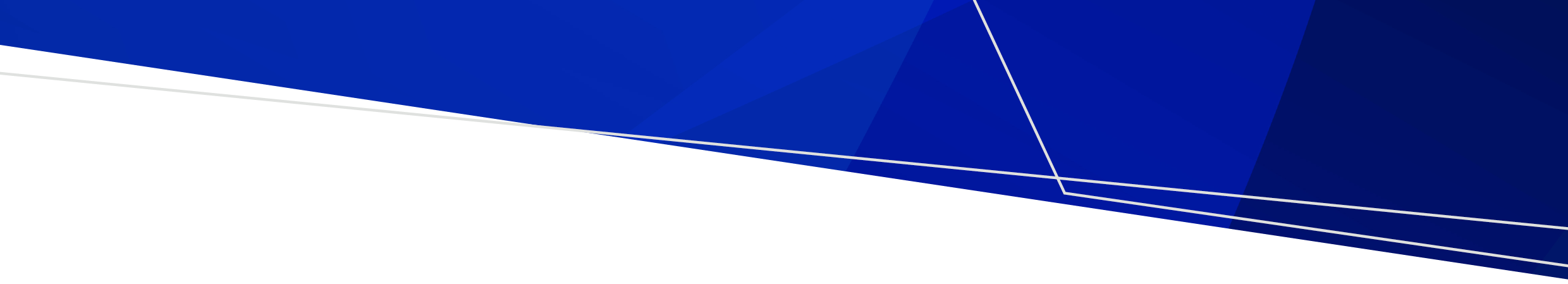 ContentsBed Type	2Caseload	4OM Setting	6Open Reason (subcentre)	8Program Class	10Subcentre Name	13Subcentre Open Date	15Subcentre Type	16Termination Date (subcentre)	18Termination Reason	19Ward Type	21About Program Management Circulars	22Bed TypeCaseloadOM SettingOpen Reason (subcentre)Program ClassSubcentre NameSubcentre Open DateSubcentre TypeTermination Date (subcentre)Termination ReasonWard TypeAbout Program Management CircularsThe information provided in this circular is intended as general information and not as legal advice. Mental health service management should ensure that policies and procedures are developed and implemented to enable staff to collect and use health information in accordance with relevant legislation.Subcentre Data DefinitionsProgram Management CircularIdentifying and definitional attributesIdentifying and definitional attributesIdentifying and definitional attributesIdentifying and definitional attributesDefinitionIdentifies the bed-type status for inpatient units only.Identifies the bed-type status for inpatient units only.Identifies the bed-type status for inpatient units only.Value domain attributesValue domain attributesValue domain attributesValue domain attributesRepresentational attributesRepresentational attributesRepresentational attributesRepresentational attributesRepresentation classCodeData typeStringFormatAAAA[AA]Maximum character length6Permissible valuesValueMeaningMeaningOpenOpen beds in ward/unitOpen beds in ward/unitLockedLocked beds in ward/unitLocked beds in ward/unitMixedMixed beds in ward/unitMixed beds in ward/unitData element attributesData element attributesData element attributesData element attributesReporting attributes Reporting attributes Reporting attributes Reporting attributes Reported byMental health agencies (clinical and non-clinical)Mental health agencies (clinical and non-clinical)Mental health agencies (clinical and non-clinical)Reported forReported whenTransmission attributes Transmission attributes Transmission attributes Transmission attributes LocationCollection and usage attributesCollection and usage attributesCollection and usage attributesCollection and usage attributesGuide for useOpen:  All beds in the inpatient subcentre are classified as open throughout business hours.   After hours, the unit may be locked, dependent on hospital policy.Locked:  All beds in the inpatient subcentre are classified as locked (individuals may leave the unit at the discretion of the treating team).Mixed:  The inpatient subcentre has beds determined as mixed (open and locked).Open:  All beds in the inpatient subcentre are classified as open throughout business hours.   After hours, the unit may be locked, dependent on hospital policy.Locked:  All beds in the inpatient subcentre are classified as locked (individuals may leave the unit at the discretion of the treating team).Mixed:  The inpatient subcentre has beds determined as mixed (open and locked).Open:  All beds in the inpatient subcentre are classified as open throughout business hours.   After hours, the unit may be locked, dependent on hospital policy.Locked:  All beds in the inpatient subcentre are classified as locked (individuals may leave the unit at the discretion of the treating team).Mixed:  The inpatient subcentre has beds determined as mixed (open and locked).Purpose/contextTo identify the bed type status for an inpatient unitTo identify the bed type status for an inpatient unitTo identify the bed type status for an inpatient unitPrincipal data usersMental health agencies (clinical and non-clinical)Mental Health & Drugs DataMental health agencies (clinical and non-clinical)Mental Health & Drugs DataMental health agencies (clinical and non-clinical)Mental Health & Drugs DataNational reporting requirementsSource and reference attributesSource and reference attributesSource and reference attributesSource and reference attributesDepartment of Human Services common data dictionaryDefinition sourceCMI/ODS (Mental Health & Drugs Data)CMI/ODS (Mental Health & Drugs Data)CMI/ODS (Mental Health & Drugs Data)Definition source identifierValue domain sourceCMI/ODS (Mental Health & Drugs Data)CMI/ODS (Mental Health & Drugs Data)CMI/ODS (Mental Health & Drugs Data)Value domain identifierRelational attributes Relational attributes Relational attributes Relational attributes Related conceptsRelated data elementsEdit/validation rulesOther related informationAdministrative attributesAdministrative attributesAdministrative attributesAdministrative attributesVersionVersion 1.0Version 1.0Version 1.0Collection start dateIdentifying and definitional attributesIdentifying and definitional attributesIdentifying and definitional attributesIdentifying and definitional attributesDefinitionCaseload will identify whether a community subcentre is eligible for caseload monitoring.Caseload will identify whether a community subcentre is eligible for caseload monitoring.Caseload will identify whether a community subcentre is eligible for caseload monitoring.Value domain attributesValue domain attributesValue domain attributesValue domain attributesRepresentational attributesRepresentational attributesRepresentational attributesRepresentational attributesRepresentation classCodeData typeNumberFormatNNMaximum character length1Permissible valuesValueMeaningMeaning1RequiredRequired2Not requiredNot requiredData element attributesData element attributesData element attributesData element attributesReporting attributes Reporting attributes Reporting attributes Reporting attributes Reported byMental health agencies (clinical and non-clinical)Mental health agencies (clinical and non-clinical)Mental health agencies (clinical and non-clinical)Reported forReported whenTransmission attributes Transmission attributes Transmission attributes Transmission attributes LocationCollection and usage attributesCollection and usage attributesCollection and usage attributesCollection and usage attributesGuide for useInpatient subcentres should not be flagged for caseload.Ambulatory subcentres with consumer grouping subject to case management functions should be flagged as eligible for caseload reporting. Caseload data is useful as a management tool and central reporting.Inpatient subcentres should not be flagged for caseload.Ambulatory subcentres with consumer grouping subject to case management functions should be flagged as eligible for caseload reporting. Caseload data is useful as a management tool and central reporting.Inpatient subcentres should not be flagged for caseload.Ambulatory subcentres with consumer grouping subject to case management functions should be flagged as eligible for caseload reporting. Caseload data is useful as a management tool and central reporting.Purpose/contextTo enable area mental health services to monitor service delivery to consumers provided by each mental health agency within their organisationTo enable area mental health services to monitor service delivery to consumers provided by each mental health agency within their organisationTo enable area mental health services to monitor service delivery to consumers provided by each mental health agency within their organisationPrincipal data usersMental health agencies (clinical and non-clinical)Mental Health & Drugs DataMental health agencies (clinical and non-clinical)Mental Health & Drugs DataMental health agencies (clinical and non-clinical)Mental Health & Drugs DataNational reporting requirementsSource and reference attributesSource and reference attributesSource and reference attributesSource and reference attributesDepartment of Human Services common data dictionaryDefinition sourceCMI/ODS (Mental Health & Drugs Data)CMI/ODS (Mental Health & Drugs Data)CMI/ODS (Mental Health & Drugs Data)Definition source identifierValue domain sourceCMI/ODS (Mental Health & Drugs Data)CMI/ODS (Mental Health & Drugs Data)CMI/ODS (Mental Health & Drugs Data)Value domain identifierRelational attributes Relational attributes Relational attributes Relational attributes Related conceptsRelated data elementsEdit/validation rulesOther related informationAdministrative attributesAdministrative attributesAdministrative attributesAdministrative attributesVersionVersion 1.0Version 1.0Version 1.0Collection start dateIdentifying and definitional attributesIdentifying and definitional attributesIdentifying and definitional attributesIdentifying and definitional attributesDefinitionFor eligible outcome measurement (OM) reporting, OM setting reflects the subcentre as age-based and type grouping.For eligible outcome measurement (OM) reporting, OM setting reflects the subcentre as age-based and type grouping.For eligible outcome measurement (OM) reporting, OM setting reflects the subcentre as age-based and type grouping.Value domain attributesValue domain attributesValue domain attributesValue domain attributesRepresentational attributesRepresentational attributesRepresentational attributesRepresentational attributesRepresentation classCodeData typeNumberFormatN[N]Maximum character length2Permissible valuesValueMeaningMeaning1Adult communityAdult community2Adult inpatientAdult inpatient3Adult not applicableAdult not applicable4Adult residentialAdult residential5Aged communityAged community6Aged inpatientAged inpatient7Aged not applicableAged not applicable8CAMHS communityCAMHS community9CAMHS inpatientCAMHS inpatient10CAMHS not applicableCAMHS not applicable11Generalist not applicable Generalist not applicable Data element attributesData element attributesData element attributesData element attributesReporting attributes Reporting attributes Reporting attributes Reporting attributes Reported byMental health agencies (clinical and non-clinical)Mental health agencies (clinical and non-clinical)Mental health agencies (clinical and non-clinical)Reported forReported whenTransmission attributes Transmission attributes Transmission attributes Transmission attributes LocationCollection and usage attributesCollection and usage attributesCollection and usage attributesCollection and usage attributesGuide for useEnsure the subcentre and OM setting align, such as adult continuing care (CCT) – select ‘Adult community’. Subcentres that do not record OM, select applicable age-based category code: 3 – Adult not applicable, 7 – Aged not applicable, 10 – CAMHS not applicable.11	Generalist not applicable: A non-age-based subcentre that does not report OM.Ensure the subcentre and OM setting align, such as adult continuing care (CCT) – select ‘Adult community’. Subcentres that do not record OM, select applicable age-based category code: 3 – Adult not applicable, 7 – Aged not applicable, 10 – CAMHS not applicable.11	Generalist not applicable: A non-age-based subcentre that does not report OM.Ensure the subcentre and OM setting align, such as adult continuing care (CCT) – select ‘Adult community’. Subcentres that do not record OM, select applicable age-based category code: 3 – Adult not applicable, 7 – Aged not applicable, 10 – CAMHS not applicable.11	Generalist not applicable: A non-age-based subcentre that does not report OM.Purpose/contextTo identify the type of OM setting aligned to the subcentre type.To identify the type of OM setting aligned to the subcentre type.To identify the type of OM setting aligned to the subcentre type.Principal data usersMental health agencies (clinical and non-clinical)Mental Health & Drugs DataMental health agencies (clinical and non-clinical)Mental Health & Drugs DataMental health agencies (clinical and non-clinical)Mental Health & Drugs DataNational reporting requirementsSource and reference attributesSource and reference attributesSource and reference attributesSource and reference attributesDepartment of Human Services common data dictionaryDefinition sourceCMI/ODS (Mental Health & Drugs Data)CMI/ODS (Mental Health & Drugs Data)CMI/ODS (Mental Health & Drugs Data)Definition source identifierValue domain sourceCMI/ODS (Mental Health & Drugs Data)CMI/ODS (Mental Health & Drugs Data)CMI/ODS (Mental Health & Drugs Data)Value domain identifierRelational attributes Relational attributes Relational attributes Relational attributes Related conceptsRelated data elementsEdit/validation rulesOther related informationAdministrative attributesAdministrative attributesAdministrative attributesAdministrative attributesVersionVersion 1.0Version 1.0Version 1.0Collection start dateIdentifying and definitional attributesIdentifying and definitional attributesIdentifying and definitional attributesIdentifying and definitional attributesDefinitionThe reason for the subcentre to commence operation.The reason for the subcentre to commence operation.The reason for the subcentre to commence operation.Value domain attributesValue domain attributesValue domain attributesValue domain attributesRepresentational attributesRepresentational attributesRepresentational attributesRepresentational attributesRepresentation classCodeData typeNumberFormatNNMaximum character length2Permissible valuesValueMeaningMeaning01New serviceNew service02Change to program structureChange to program structure03Amalgamation of previous servicesAmalgamation of previous services04Change of auspiceChange of auspice05Re-opened after temporary closureRe-opened after temporary closure09OtherOtherData element attributesData element attributesData element attributesData element attributesReporting attributes Reporting attributes Reporting attributes Reporting attributes Reported byMental health agencies (clinical and non-clinical)Mental health agencies (clinical and non-clinical)Mental health agencies (clinical and non-clinical)Reported forReported whenTransmission attributes Transmission attributes Transmission attributes Transmission attributes LocationCollection and usage attributesCollection and usage attributesCollection and usage attributesCollection and usage attributesGuide for use01 	New Service: A new service has been deemed necessary to reflect the operation of the organization.02 	Change to program structure:  The program structure has been modified (programs have been added or deleted), to reflect different service practice.03 	Amalgamation of previous services:  Existing service structure has changed whereby a number of programs or subcentres have joined together to reflect different service practice.04 	Change of auspice:  A restructure to auspice arrangements whereby another entity or organization provides operational management.05 	Re-opened after temporary closure:  From time to time, service units may require refurbishment.  After temporary closure, the service may resume operation with no change to program or subcentre structure.09 	Other:  Not relating to any of the above.01 	New Service: A new service has been deemed necessary to reflect the operation of the organization.02 	Change to program structure:  The program structure has been modified (programs have been added or deleted), to reflect different service practice.03 	Amalgamation of previous services:  Existing service structure has changed whereby a number of programs or subcentres have joined together to reflect different service practice.04 	Change of auspice:  A restructure to auspice arrangements whereby another entity or organization provides operational management.05 	Re-opened after temporary closure:  From time to time, service units may require refurbishment.  After temporary closure, the service may resume operation with no change to program or subcentre structure.09 	Other:  Not relating to any of the above.01 	New Service: A new service has been deemed necessary to reflect the operation of the organization.02 	Change to program structure:  The program structure has been modified (programs have been added or deleted), to reflect different service practice.03 	Amalgamation of previous services:  Existing service structure has changed whereby a number of programs or subcentres have joined together to reflect different service practice.04 	Change of auspice:  A restructure to auspice arrangements whereby another entity or organization provides operational management.05 	Re-opened after temporary closure:  From time to time, service units may require refurbishment.  After temporary closure, the service may resume operation with no change to program or subcentre structure.09 	Other:  Not relating to any of the above.Purpose/contextTo enable area mental health services to monitor service delivery to consumers provided by each mental health agency within their organisation.To enable area mental health services to monitor service delivery to consumers provided by each mental health agency within their organisation.To enable area mental health services to monitor service delivery to consumers provided by each mental health agency within their organisation.Principal data usersMental health agencies (clinical and non-clinical)Mental Health & Drugs DataMental health agencies (clinical and non-clinical)Mental Health & Drugs DataMental health agencies (clinical and non-clinical)Mental Health & Drugs DataNational reporting requirementsSource and reference attributesSource and reference attributesSource and reference attributesSource and reference attributesDepartment of Human Services common data dictionaryDefinition sourceCMI/ODS (Mental Health & Drugs Data)CMI/ODS (Mental Health & Drugs Data)CMI/ODS (Mental Health & Drugs Data)Definition source identifierValue domain sourceCMI/ODS (Mental Health & Drugs Data)CMI/ODS (Mental Health & Drugs Data)CMI/ODS (Mental Health & Drugs Data)Value domain identifierRelational attributes Relational attributes Relational attributes Relational attributes Related conceptsRelated data elementsEdit/validation rulesOther related informationAdministrative attributesAdministrative attributesAdministrative attributesAdministrative attributesVersionVersion 1.0Version 1.0Version 1.0Collection start dateIdentifying and definitional attributesIdentifying and definitional attributesIdentifying and definitional attributesIdentifying and definitional attributesDefinitionA specialised program classification describing the target population and funding source for both episodes and contacts that occur with the subcentre.A specialised program classification describing the target population and funding source for both episodes and contacts that occur with the subcentre.A specialised program classification describing the target population and funding source for both episodes and contacts that occur with the subcentre.Value domain attributesValue domain attributesValue domain attributesValue domain attributesRepresentational attributesRepresentational attributesRepresentational attributesRepresentational attributesRepresentation classCodeData typeStringFormatAMaximum character lengthNPermissible valuesValueMeaningMeaningAAcute, general adultAcute, general adultCCommunityCommunityDPDRSS communityPDRSS communityENon-acute, generalNon-acute, generalGAcute, general aged personsAcute, general aged personsKAcute, general child-adolescentAcute, general child-adolescentMPDRSS ResidentialPDRSS ResidentialNResidential, aged persons residential serviceResidential, aged persons residential serviceRResidential, community care unitResidential, community care unitSAcute, general specialistAcute, general specialistTNursing home typeNursing home typeUAcute, Alcohol and Drug ProgramAcute, Alcohol and Drug ProgramVPDRSS Rehabilitation YouthPDRSS Rehabilitation YouthSupplementary valuesValueMeaningMeaning9UnknownUnknownData element attributesData element attributesData element attributesData element attributesReporting attributes Reporting attributes Reporting attributes Reporting attributes Reported byMental health agencies (clinical and non-clinical)Mental health agencies (clinical and non-clinical)Mental health agencies (clinical and non-clinical)Reported forReported whenTransmission attributes Transmission attributes Transmission attributes Transmission attributes LocationCollection and usage attributesCollection and usage attributesCollection and usage attributesCollection and usage attributesGuide for useA	Acute, general adultAdult acute inpatient unitsC	CommunityAll ambulatory subcentresD	PDRSS CommunityCommunity PDRSS unitsE	Non-acute, generalExtended care unitsG	Acute, general aged personsAged inpatient unitsK	Acute, general child-adolescentChild and adolescent acute inpatient unitsM	PDRSS ResidentialPDRSS Residential Disability Support ServicesN	Residential, aged persons residential serviceSpecialist psychiatric nursing homes and hostels (funded by the department).R	Residential community care unitResidential, community care unit (CCU)S	Acute, general specialistState-funded services such as Forensicare, mother-baby unit, ECTT	Nursing home typeNursing home types for clients in acute inpatient units longer than 28 daysawaiting placement (no longer acute).V	PDRSS Rehabilitation-24hrA	Acute, general adultAdult acute inpatient unitsC	CommunityAll ambulatory subcentresD	PDRSS CommunityCommunity PDRSS unitsE	Non-acute, generalExtended care unitsG	Acute, general aged personsAged inpatient unitsK	Acute, general child-adolescentChild and adolescent acute inpatient unitsM	PDRSS ResidentialPDRSS Residential Disability Support ServicesN	Residential, aged persons residential serviceSpecialist psychiatric nursing homes and hostels (funded by the department).R	Residential community care unitResidential, community care unit (CCU)S	Acute, general specialistState-funded services such as Forensicare, mother-baby unit, ECTT	Nursing home typeNursing home types for clients in acute inpatient units longer than 28 daysawaiting placement (no longer acute).V	PDRSS Rehabilitation-24hrA	Acute, general adultAdult acute inpatient unitsC	CommunityAll ambulatory subcentresD	PDRSS CommunityCommunity PDRSS unitsE	Non-acute, generalExtended care unitsG	Acute, general aged personsAged inpatient unitsK	Acute, general child-adolescentChild and adolescent acute inpatient unitsM	PDRSS ResidentialPDRSS Residential Disability Support ServicesN	Residential, aged persons residential serviceSpecialist psychiatric nursing homes and hostels (funded by the department).R	Residential community care unitResidential, community care unit (CCU)S	Acute, general specialistState-funded services such as Forensicare, mother-baby unit, ECTT	Nursing home typeNursing home types for clients in acute inpatient units longer than 28 daysawaiting placement (no longer acute).V	PDRSS Rehabilitation-24hrPurpose/contextTo enable area mental health services to monitor service delivery to clients provided by each mental health agency within their organisation.To enable area mental health services to monitor service delivery to clients provided by each mental health agency within their organisation.To enable area mental health services to monitor service delivery to clients provided by each mental health agency within their organisation.Principal data usersMental health agencies (clinical and non-clinical)Mental Health & Drugs DataMental health agencies (clinical and non-clinical)Mental Health & Drugs DataMental health agencies (clinical and non-clinical)Mental Health & Drugs DataNational reporting requirementsSource and reference attributesSource and reference attributesSource and reference attributesSource and reference attributesDepartment of Human Services common data dictionaryDefinition sourceCMI/ODS (Mental Health & Drugs Data)CMI/ODS (Mental Health & Drugs Data)CMI/ODS (Mental Health & Drugs Data)Definition source identifierValue domain sourceCMI/ODS (Mental Health & Drugs Data)CMI/ODS (Mental Health & Drugs Data)CMI/ODS (Mental Health & Drugs Data)Value domain identifierRelational attributes Relational attributes Relational attributes Relational attributes Related conceptsRelated data elementsEdit/validation rulesOther related informationAdministrative attributesAdministrative attributesAdministrative attributesAdministrative attributesVersionVersion 1.0Version 1.0Version 1.0Collection start dateIdentifying and definitional attributesIdentifying and definitional attributesIdentifying and definitional attributesIdentifying and definitional attributesIdentifying and definitional attributesDefinitionA subcentre identifies an organisational setting or location from which programs are delivered. The subcentre provides the setting for inpatient, community residential and community activity for child and adolescent, adult, older persons or generalist client populations.A physical location may be partitioned into a number of subcentres depending on the local service configuration. For example an inpatient service may contain ‘ground floor’ and ‘first floor’ inpatient subcentres.A subcentre identifies an organisational setting or location from which programs are delivered. The subcentre provides the setting for inpatient, community residential and community activity for child and adolescent, adult, older persons or generalist client populations.A physical location may be partitioned into a number of subcentres depending on the local service configuration. For example an inpatient service may contain ‘ground floor’ and ‘first floor’ inpatient subcentres.A subcentre identifies an organisational setting or location from which programs are delivered. The subcentre provides the setting for inpatient, community residential and community activity for child and adolescent, adult, older persons or generalist client populations.A physical location may be partitioned into a number of subcentres depending on the local service configuration. For example an inpatient service may contain ‘ground floor’ and ‘first floor’ inpatient subcentres.A subcentre identifies an organisational setting or location from which programs are delivered. The subcentre provides the setting for inpatient, community residential and community activity for child and adolescent, adult, older persons or generalist client populations.A physical location may be partitioned into a number of subcentres depending on the local service configuration. For example an inpatient service may contain ‘ground floor’ and ‘first floor’ inpatient subcentres.Representational attributesRepresentational attributesRepresentational attributesRepresentational attributesRepresentational attributesRepresentation classTextData typeStringStringFormatMaximum character lengthData element attributesData element attributesData element attributesData element attributesData element attributesReporting attributes Reporting attributes Reporting attributes Reporting attributes Reporting attributes Reported byMental health agencies (clinical and non-clinical)Mental health agencies (clinical and non-clinical)Mental health agencies (clinical and non-clinical)Mental health agencies (clinical and non-clinical)Reported forReported whenTransmission attributes Transmission attributes Transmission attributes Transmission attributes Transmission attributes LocationCollection and usage attributesCollection and usage attributesCollection and usage attributesCollection and usage attributesCollection and usage attributesGuide for useA subcentre name may be created/updated for the following reasons:subcentre does not currently exist (reflecting a business process change)existing subcentre name may be updated to reflect a more accurate description (this will result in all historical data linked to the existing subcentre being updated to the new subcentre name)existing subcentre name is no longer required (business unit not operational).Action:  Enter applicable ‘termination date’. To enable end-users scrolling through alphabetical list that include closed subcentres. Prefix the subcentre name with a series of ‘zzz’.Note:  No naming convention has been defined, however it should describe the business intention for the service.A subcentre name may be created/updated for the following reasons:subcentre does not currently exist (reflecting a business process change)existing subcentre name may be updated to reflect a more accurate description (this will result in all historical data linked to the existing subcentre being updated to the new subcentre name)existing subcentre name is no longer required (business unit not operational).Action:  Enter applicable ‘termination date’. To enable end-users scrolling through alphabetical list that include closed subcentres. Prefix the subcentre name with a series of ‘zzz’.Note:  No naming convention has been defined, however it should describe the business intention for the service.A subcentre name may be created/updated for the following reasons:subcentre does not currently exist (reflecting a business process change)existing subcentre name may be updated to reflect a more accurate description (this will result in all historical data linked to the existing subcentre being updated to the new subcentre name)existing subcentre name is no longer required (business unit not operational).Action:  Enter applicable ‘termination date’. To enable end-users scrolling through alphabetical list that include closed subcentres. Prefix the subcentre name with a series of ‘zzz’.Note:  No naming convention has been defined, however it should describe the business intention for the service.A subcentre name may be created/updated for the following reasons:subcentre does not currently exist (reflecting a business process change)existing subcentre name may be updated to reflect a more accurate description (this will result in all historical data linked to the existing subcentre being updated to the new subcentre name)existing subcentre name is no longer required (business unit not operational).Action:  Enter applicable ‘termination date’. To enable end-users scrolling through alphabetical list that include closed subcentres. Prefix the subcentre name with a series of ‘zzz’.Note:  No naming convention has been defined, however it should describe the business intention for the service.Business rulesAt least one program to a subcentre: At least one Program will be assigned to a subcentre and describes the target population and funding source for activity that occurs with the subcentre.A subcentre cannot be closed if it has open episodes: System functionality ensures a subcentre that has open episodes, cannot be closed.PARC subcentre: Residential – there should only be one subcentre created for PARC bed-based service within a campus. The applicable program Classification is ‘non-acute, general’.      Ambulatory – in-reach contacts can be recorded against this subcentre. PARC day programs do not have a separate subcentre as a client of this service type will be managed by an existing community team. All PARC day program activity for these clients must be recorded against the community team episode but use the service location of ‘PARC’.ECT subcentre: Defined as ‘inpatient subcentre’ type, it is important to define:- approved/operational/purchased beds as zero (‘0’) in bed maintenance- program type as ‘same day, ECT suite’ in program maintenance- program class as ‘acute, general specialist’.At least one program to a subcentre: At least one Program will be assigned to a subcentre and describes the target population and funding source for activity that occurs with the subcentre.A subcentre cannot be closed if it has open episodes: System functionality ensures a subcentre that has open episodes, cannot be closed.PARC subcentre: Residential – there should only be one subcentre created for PARC bed-based service within a campus. The applicable program Classification is ‘non-acute, general’.      Ambulatory – in-reach contacts can be recorded against this subcentre. PARC day programs do not have a separate subcentre as a client of this service type will be managed by an existing community team. All PARC day program activity for these clients must be recorded against the community team episode but use the service location of ‘PARC’.ECT subcentre: Defined as ‘inpatient subcentre’ type, it is important to define:- approved/operational/purchased beds as zero (‘0’) in bed maintenance- program type as ‘same day, ECT suite’ in program maintenance- program class as ‘acute, general specialist’.At least one program to a subcentre: At least one Program will be assigned to a subcentre and describes the target population and funding source for activity that occurs with the subcentre.A subcentre cannot be closed if it has open episodes: System functionality ensures a subcentre that has open episodes, cannot be closed.PARC subcentre: Residential – there should only be one subcentre created for PARC bed-based service within a campus. The applicable program Classification is ‘non-acute, general’.      Ambulatory – in-reach contacts can be recorded against this subcentre. PARC day programs do not have a separate subcentre as a client of this service type will be managed by an existing community team. All PARC day program activity for these clients must be recorded against the community team episode but use the service location of ‘PARC’.ECT subcentre: Defined as ‘inpatient subcentre’ type, it is important to define:- approved/operational/purchased beds as zero (‘0’) in bed maintenance- program type as ‘same day, ECT suite’ in program maintenance- program class as ‘acute, general specialist’.Purpose/contextTo enable area mental health services to monitor service delivery to clients provided by each mental health agency within their organisation.To enable area mental health services to monitor service delivery to clients provided by each mental health agency within their organisation.To enable area mental health services to monitor service delivery to clients provided by each mental health agency within their organisation.To enable area mental health services to monitor service delivery to clients provided by each mental health agency within their organisation.Principal data usersMental health agencies (clinical and non-clinical)Mental Health & Drugs DataMental health agencies (clinical and non-clinical)Mental Health & Drugs DataMental health agencies (clinical and non-clinical)Mental Health & Drugs DataMental health agencies (clinical and non-clinical)Mental Health & Drugs DataNational reporting requirementsSource and reference attributesSource and reference attributesSource and reference attributesSource and reference attributesSource and reference attributesDepartment of Human Services common data dictionaryDefinition sourceCMI/ODS (Mental Health & Drugs Data)CMI/ODS (Mental Health & Drugs Data)CMI/ODS (Mental Health & Drugs Data)CMI/ODS (Mental Health & Drugs Data)Definition source identifierValue domain sourceCMI/ODS (Mental Health & Drugs Data)CMI/ODS (Mental Health & Drugs Data)CMI/ODS (Mental Health & Drugs Data)CMI/ODS (Mental Health & Drugs Data)Value domain identifierRelational attributes Relational attributes Relational attributes Relational attributes Relational attributes Related conceptsRelated data elementsEdit/validation rulesOther related informationAdministrative attributesAdministrative attributesAdministrative attributesAdministrative attributesAdministrative attributesVersionVersion 1.0Version 1.0Version 1.0Version 1.0Collection start dateIdentifying and definitional attributesIdentifying and definitional attributesIdentifying and definitional attributesIdentifying and definitional attributesIdentifying and definitional attributesDefinitionThe date the subcentre commenced operation.The date the subcentre commenced operation.The date the subcentre commenced operation.The date the subcentre commenced operation.Representational attributesRepresentational attributesRepresentational attributesRepresentational attributesRepresentational attributesRepresentation classDateData typeDate/timeDate/timeFormatDDMMYYYYMaximum character length88Data element attributesData element attributesData element attributesData element attributesData element attributesReporting attributes Reporting attributes Reporting attributes Reporting attributes Reporting attributes Reported byMental health agencies (clinical and non-clinical)Mental health agencies (clinical and non-clinical)Mental health agencies (clinical and non-clinical)Mental health agencies (clinical and non-clinical)Reported forReported whenTransmission attributes Transmission attributes Transmission attributes Transmission attributes Transmission attributes LocationCollection and usage attributesCollection and usage attributesCollection and usage attributesCollection and usage attributesCollection and usage attributesGuide for useReport the date subcentre commenced operation.Report the date subcentre commenced operation.Report the date subcentre commenced operation.Report the date subcentre commenced operation.Business rulesA subcentre cannot be deleted if it has open episodes. A subcentre cannot be deleted if it has open episodes. A subcentre cannot be deleted if it has open episodes. Purpose/contextTo enable area mental health services to monitor service delivery to clients provided by each mental health agency within their organisation.To enable area mental health services to monitor service delivery to clients provided by each mental health agency within their organisation.To enable area mental health services to monitor service delivery to clients provided by each mental health agency within their organisation.To enable area mental health services to monitor service delivery to clients provided by each mental health agency within their organisation.Principal data usersMental health agencies (clinical and non-clinical)Mental Health & Drugs DataMental health agencies (clinical and non-clinical)Mental Health & Drugs DataMental health agencies (clinical and non-clinical)Mental Health & Drugs DataMental health agencies (clinical and non-clinical)Mental Health & Drugs DataNational reporting requirementsSource and reference attributesSource and reference attributesSource and reference attributesSource and reference attributesSource and reference attributesDepartment of Human Services common data dictionaryDefinition sourceCMI/ODS (Mental Health & Drugs Data)CMI/ODS (Mental Health & Drugs Data)CMI/ODS (Mental Health & Drugs Data)CMI/ODS (Mental Health & Drugs Data)Definition source identifierValue domain sourceCMI/ODS (Mental Health & Drugs Data)CMI/ODS (Mental Health & Drugs Data)CMI/ODS (Mental Health & Drugs Data)CMI/ODS (Mental Health & Drugs Data)Value domain identifierRelational attributes Relational attributes Relational attributes Relational attributes Relational attributes Related conceptsRelated data elementsEdit/validation rulesOther related informationAdministrative attributesAdministrative attributesAdministrative attributesAdministrative attributesAdministrative attributesVersionVersion 1.0Version 1.0Version 1.0Version 1.0Collection start dateIdentifying and definitional attributesIdentifying and definitional attributesIdentifying and definitional attributesIdentifying and definitional attributesDefinitionThe type of subcentre at which the client received treatment.The type of subcentre at which the client received treatment.The type of subcentre at which the client received treatment.Representational attributesRepresentational attributesRepresentational attributesRepresentational attributesRepresentation classCodeData typeNumberFormatNMaximum character length1Permissible valuesValueMeaningMeaningIInpatient subcentreInpatient subcentreCCommunity subcentreCommunity subcentreData element attributesData element attributesData element attributesData element attributesReporting attributes Reporting attributes Reporting attributes Reporting attributes Reported byMental health agencies (clinical and non-clinical)Mental health agencies (clinical and non-clinical)Mental health agencies (clinical and non-clinical)Reported forReported whenTransmission attributes Transmission attributes Transmission attributes Transmission attributes LocationCollection and usage attributesCollection and usage attributesCollection and usage attributesCollection and usage attributesGuide for useInpatient subcentreA bed-based subcentreCommunity subcentreAn ambulatory subcentreInpatient subcentreA bed-based subcentreCommunity subcentreAn ambulatory subcentreInpatient subcentreA bed-based subcentreCommunity subcentreAn ambulatory subcentreBusiness rulesA subcentre cannot be deleted if it has open episodes or if past (completed) episodes are related to the subcentre.Subcentres are available to the local campuses only for selection from the campus drop down listing.A subcentre cannot be deleted if it has open episodes or if past (completed) episodes are related to the subcentre.Subcentres are available to the local campuses only for selection from the campus drop down listing.A subcentre cannot be deleted if it has open episodes or if past (completed) episodes are related to the subcentre.Subcentres are available to the local campuses only for selection from the campus drop down listing.A subcentre cannot be deleted if it has open episodes or if past (completed) episodes are related to the subcentre.Subcentres are available to the local campuses only for selection from the campus drop down listing.Purpose/contextTo enable area mental health services to monitor service delivery to clients provided by each mental health agency within their organisation.To enable area mental health services to monitor service delivery to clients provided by each mental health agency within their organisation.To enable area mental health services to monitor service delivery to clients provided by each mental health agency within their organisation.Principal data usersMental health agencies (clinical and non-clinical)Mental Health & Drugs DataMental health agencies (clinical and non-clinical)Mental Health & Drugs DataMental health agencies (clinical and non-clinical)Mental Health & Drugs DataNational reporting requirementsSource and reference attributesSource and reference attributesSource and reference attributesSource and reference attributesDepartment of Human Services common data dictionaryDefinition sourceCMI/ODS (Mental Health & Drugs Data)CMI/ODS (Mental Health & Drugs Data)CMI/ODS (Mental Health & Drugs Data)Definition source identifierValue domain sourceCMI/ODS (Mental Health & Drugs Data)CMI/ODS (Mental Health & Drugs Data)CMI/ODS (Mental Health & Drugs Data)Value domain identifierRelational attributes Relational attributes Relational attributes Relational attributes Related conceptsRelated data elementsEdit/validation rulesOther related informationAdministrative attributesAdministrative attributesAdministrative attributesAdministrative attributesVersionVersion 1.0Version 1.0Version 1.0Collection start dateIdentifying and definitional attributesIdentifying and definitional attributesIdentifying and definitional attributesIdentifying and definitional attributesDefinitionThe date an existing subcentre was terminated/closed.The date an existing subcentre was terminated/closed.The date an existing subcentre was terminated/closed.Representational attributesRepresentational attributesRepresentational attributesRepresentational attributesRepresentation classDateData typeDate/timeFormatDDMMYYYYMaximum character length8Data element attributesData element attributesData element attributesData element attributesReporting attributes Reporting attributes Reporting attributes Reporting attributes Reported byMental health agencies (clinical and non-clinical)Mental health agencies (clinical and non-clinical)Mental health agencies (clinical and non-clinical)Reported forReported whenTransmission attributes Transmission attributes Transmission attributes Transmission attributes LocationCollection and usage attributesCollection and usage attributesCollection and usage attributesCollection and usage attributesGuide for useField available when ‘termination date’ has been entered.To enable end-users scrolling through alphabetical list that include closed subcentres. Prefix the subcentre name with a series of ‘ZZZ’.Field available when ‘termination date’ has been entered.To enable end-users scrolling through alphabetical list that include closed subcentres. Prefix the subcentre name with a series of ‘ZZZ’.Field available when ‘termination date’ has been entered.To enable end-users scrolling through alphabetical list that include closed subcentres. Prefix the subcentre name with a series of ‘ZZZ’.Business rulesA subcentre cannot be deleted if it has open episodes. A subcentre cannot be deleted if it has open episodes. A subcentre cannot be deleted if it has open episodes. A subcentre cannot be deleted if it has open episodes. Purpose/contextTo enable area mental health services to monitor service delivery to clients provided by each mental health agency within their organisation.To enable area mental health services to monitor service delivery to clients provided by each mental health agency within their organisation.To enable area mental health services to monitor service delivery to clients provided by each mental health agency within their organisation.Principal data usersMental health agencies (clinical and non-clinical)Mental Health & Drugs DataMental health agencies (clinical and non-clinical)Mental Health & Drugs DataMental health agencies (clinical and non-clinical)Mental Health & Drugs DataNational reporting requirementsSource and reference attributesSource and reference attributesSource and reference attributesSource and reference attributesDepartment of Human Services common data dictionaryDefinition sourceCMI/ODS (Mental Health & Drugs Data)CMI/ODS (Mental Health & Drugs Data)CMI/ODS (Mental Health & Drugs Data)Definition source identifierValue domain sourceCMI/ODS (Mental Health & Drugs Data)CMI/ODS (Mental Health & Drugs Data)CMI/ODS (Mental Health & Drugs Data)Value domain identifierRelational attributes Relational attributes Relational attributes Relational attributes Related conceptsRelated data elementsEdit/validation rulesOther related informationAdministrative attributesAdministrative attributesAdministrative attributesAdministrative attributesVersionVersion 1.0Version 1.0Version 1.0Identifying and definitional attributesIdentifying and definitional attributesIdentifying and definitional attributesIdentifying and definitional attributesIdentifying and definitional attributesDefinitionThe reason an existing subcentre was closed.The reason an existing subcentre was closed.The reason an existing subcentre was closed.The reason an existing subcentre was closed.Representational attributesRepresentational attributesRepresentational attributesRepresentational attributesRepresentational attributesRepresentation classCodeData typeNumberNumberFormatNNMaximum character length22Permissible valuesValueMeaningMeaningMeaning01Service closedService closedService closed02Change to program structureChange to program structureChange to program structure03Amalgamation with other subcentreAmalgamation with other subcentreAmalgamation with other subcentre05Closed temporarilyClosed temporarilyClosed temporarily09OtherOtherOtherData element attributesData element attributesData element attributesData element attributesData element attributesReporting attributes Reporting attributes Reporting attributes Reporting attributes Reporting attributes Reported byMental health agencies (clinical and non-clinical)Mental health agencies (clinical and non-clinical)Mental health agencies (clinical and non-clinical)Mental health agencies (clinical and non-clinical)Reported forReported whenTransmission attributes Transmission attributes Transmission attributes Transmission attributes Transmission attributes LocationCollection and usage attributesCollection and usage attributesCollection and usage attributesCollection and usage attributesCollection and usage attributesGuide for use01	Service closed:  A service has been deemed not necessary02	Change to program structure: The program structure has been modified (programs have been added or deleted), to reflect different service practice.03	Amalgamation with other subcentre:  Existing service structure has changed whereby a number of programs or subcentres have joined together to reflect different service practice.05	Closed temporarily: From time to time, service units may require refurbishment.  After temporary closure, the service may resume operation with no change to program or subcentre structure.09	Other: Not relating to any of the above.01	Service closed:  A service has been deemed not necessary02	Change to program structure: The program structure has been modified (programs have been added or deleted), to reflect different service practice.03	Amalgamation with other subcentre:  Existing service structure has changed whereby a number of programs or subcentres have joined together to reflect different service practice.05	Closed temporarily: From time to time, service units may require refurbishment.  After temporary closure, the service may resume operation with no change to program or subcentre structure.09	Other: Not relating to any of the above.01	Service closed:  A service has been deemed not necessary02	Change to program structure: The program structure has been modified (programs have been added or deleted), to reflect different service practice.03	Amalgamation with other subcentre:  Existing service structure has changed whereby a number of programs or subcentres have joined together to reflect different service practice.05	Closed temporarily: From time to time, service units may require refurbishment.  After temporary closure, the service may resume operation with no change to program or subcentre structure.09	Other: Not relating to any of the above.01	Service closed:  A service has been deemed not necessary02	Change to program structure: The program structure has been modified (programs have been added or deleted), to reflect different service practice.03	Amalgamation with other subcentre:  Existing service structure has changed whereby a number of programs or subcentres have joined together to reflect different service practice.05	Closed temporarily: From time to time, service units may require refurbishment.  After temporary closure, the service may resume operation with no change to program or subcentre structure.09	Other: Not relating to any of the above.Business rulesA subcentre cannot be closed if it has open episodes. A subcentre cannot be closed if it has open episodes. A subcentre cannot be closed if it has open episodes. Purpose/contextTo enable area mental health services to monitor service delivery to clients provided by each mental health agency within their organisation.To enable area mental health services to monitor service delivery to clients provided by each mental health agency within their organisation.To enable area mental health services to monitor service delivery to clients provided by each mental health agency within their organisation.To enable area mental health services to monitor service delivery to clients provided by each mental health agency within their organisation.Principal data usersMental health agencies (clinical and non-clinical)Mental Health & Drugs DataMental health agencies (clinical and non-clinical)Mental Health & Drugs DataMental health agencies (clinical and non-clinical)Mental Health & Drugs DataMental health agencies (clinical and non-clinical)Mental Health & Drugs DataNational reporting requirementsSource and reference attributesSource and reference attributesSource and reference attributesSource and reference attributesSource and reference attributesDepartment of Human Services common data dictionaryDefinition sourceCMI/ODS (Mental Health & Drugs Data)CMI/ODS (Mental Health & Drugs Data)CMI/ODS (Mental Health & Drugs Data)CMI/ODS (Mental Health & Drugs Data)Definition source identifierValue domain sourceCMI/ODS (Mental Health & Drugs Data)CMI/ODS (Mental Health & Drugs Data)CMI/ODS (Mental Health & Drugs Data)CMI/ODS (Mental Health & Drugs Data)Value domain identifierRelational attributes Relational attributes Relational attributes Relational attributes Relational attributes Related conceptsRelated data elementsEdit/validation rulesOther related informationAdministrative attributesAdministrative attributesAdministrative attributesAdministrative attributesAdministrative attributesVersionVersion 1.0Version 1.0Version 1.0Version 1.0Collection start dateIdentifying and definitional attributesIdentifying and definitional attributesIdentifying and definitional attributesIdentifying and definitional attributesDefinitionIdentifies the ward type status for inpatient units only.Identifies the ward type status for inpatient units only.Identifies the ward type status for inpatient units only.Representational attributesRepresentational attributesRepresentational attributesRepresentational attributesRepresentation classCodeData typeNumberFormatNMaximum character length1Permissible valuesValueMeaningMeaningWHospital wardHospital wardRResidential unitResidential unitVVirtual wardVirtual wardData element attributesData element attributesData element attributesData element attributesReporting attributes Reporting attributes Reporting attributes Reporting attributes Reported byMental health agencies (clinical and non-clinical)Mental health agencies (clinical and non-clinical)Mental health agencies (clinical and non-clinical)Reported forReported whenTransmission attributes Transmission attributes Transmission attributes Transmission attributes LocationCollection and usage attributesCollection and usage attributesCollection and usage attributesCollection and usage attributesGuide for usePurpose/contextTo identify the ward type status for an inpatient unit.To identify the ward type status for an inpatient unit.To identify the ward type status for an inpatient unit.Principal data usersMental health agencies (clinical and non-clinical)Mental Health & Drugs DataMental health agencies (clinical and non-clinical)Mental Health & Drugs DataMental health agencies (clinical and non-clinical)Mental Health & Drugs DataNational reporting requirementsSource and reference attributesSource and reference attributesSource and reference attributesSource and reference attributesDepartment of Human Services common data dictionaryDefinition sourceCMI/ODS (Mental Health & Drugs Data)CMI/ODS (Mental Health & Drugs Data)CMI/ODS (Mental Health & Drugs Data)Definition source identifierValue domain sourceCMI/ODS (Mental Health & Drugs Data)CMI/ODS (Mental Health & Drugs Data)CMI/ODS (Mental Health & Drugs Data)Value domain identifierRelational attributes Relational attributes Relational attributes Relational attributes Related conceptsRelated data elementsEdit/validation rulesOther related informationAdministrative attributesAdministrative attributesAdministrative attributesAdministrative attributesVersionVersion 1.0Version 1.0Version 1.0Collection start dateTo receive this publication in an accessible format email MHD Reporting <MHDReporting@health.vic.gov.au>Authorised and published by the Victorian Government, 1 Treasury Place, Melbourne.© State of Victoria, Department of Health July 2015, reviewed June 2022.Available at Bulletins and Program Management Circulars (PMC) <https://www.health.vic.gov.au/research-and-reporting/bulletins-and-program-management-circulars-pmc>.